Инструкция для обучающихся:1. Заполнить листы дневник в электронном виде.2. Распечатать листы дневника и подписать у руководителей медицинской организации. В отчете обязательно должны быть заполнены и отражены требуемые пункты. Должна стоять оценка.3. Дневник следует отсканировать  и разместить в портфолио.4. Заполненный дневник в бумажном виде следует предоставить методическому руководителю практики Казаковой Е.Н. (ауд.311).5. Дополнительно следует оформить фотоотчет в форме презентации Power Point о прохождении практической подготовки. Фотоотчет следует разместить также в портфолио.ФГБОУ ВО КрасГМУим. проф. В.Ф. Войно-Ясенецкого Минздрава РоссииФармацевтический колледжДНЕВНИК ПРОХОЖДЕНИЯ ПРАКТИЧЕСКОЙ ПОДГОТОВКИ ОБУЧАЮЩИХСЯпо специальности ФармацияФ.И.О Зуйкова Марина КонстантиновнаГруппа 202-1Место прохождения г.Красноярск, ул.Шахеторов 25 "НИИ медицинских проблем Севера"        (медицинская/фармацевтическая организация, отделение)с « 18 » ноября 2020 г.   по   « 6 » ноября 2020 г.Руководители:Общий – Герасимова Т.А (Заведующая отделением)                                                     Ф.И.О. руководителя (его должность)Непосредственный –Герасимова Т.А (Заведующая отделением)                                                     Ф.И.О. (его должность)Методический –  Казакова Елена Николаевна, преподаватель_______Красноярск2020Цель практической подготовки обучающихся: оказание медицинской помощи в условиях борьбы с распространением новой коронавирусной инфекцией COVID-19  в колл-центрах, регистратурах медицинских организаций.Возможные виды деятельности обучающихся в ходе практической подготовки обучающихся:проведение профилактических и разъяснительных мероприятий среди населения по вопросам, связанным с новой коронавирусной инфекцией COVID-19;участие в подготовке информационных сообщений по вопросам, связанным с новой коронавирусной инфекцией COVID-19;дистанционная консультационная поддержка населения по вопросам организации медицинской помощи при подозрении на новую коронавирусную инфекцию COVID-19, в том числе консультирование лиц, в отношении которых в соответствии с законодательством Российской Федерации в области обеспечения санитарно-эпидемиологического благополучия населения приняты меры по изоляции;обработка статистической и иной информации, связанной с новой коронавирусной инфекцией COVID-19;взаимодействие с социальными службами по вопросам социального обслуживания лиц, нуждающихся в социальной помощи, доставка продуктов питания, лекарственных препаратов, средств первой необходимости;дистанционное участие в выявлении круга лиц, контактировавших с лицами, в отношении которых имеются подозрения на новую коронавирусную инфекцию COVID-19 или подтверждены случаи заболевания новой коронавирусной инфекцией COVID-19;иные виды профессиональной деятельности.График работы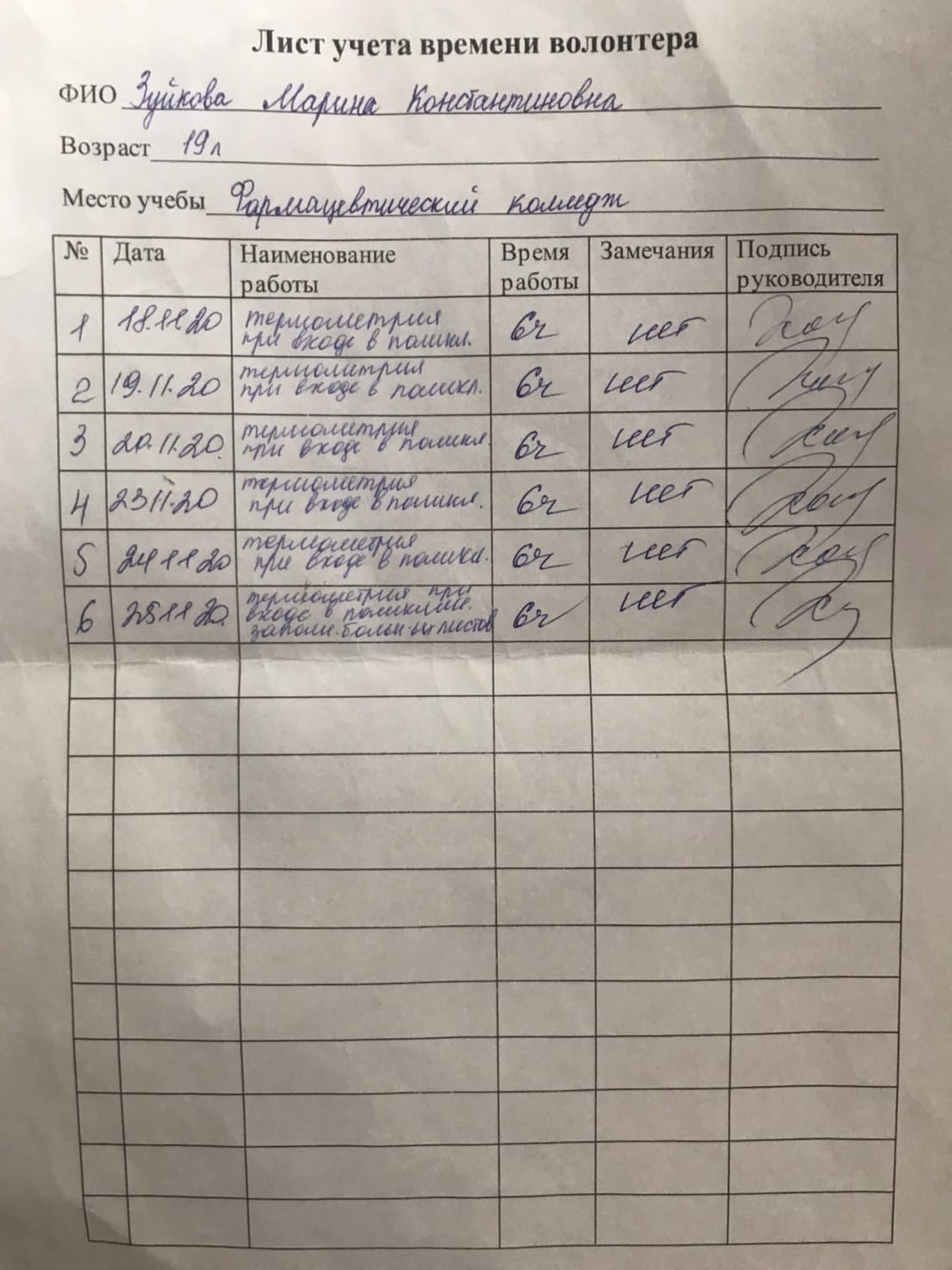 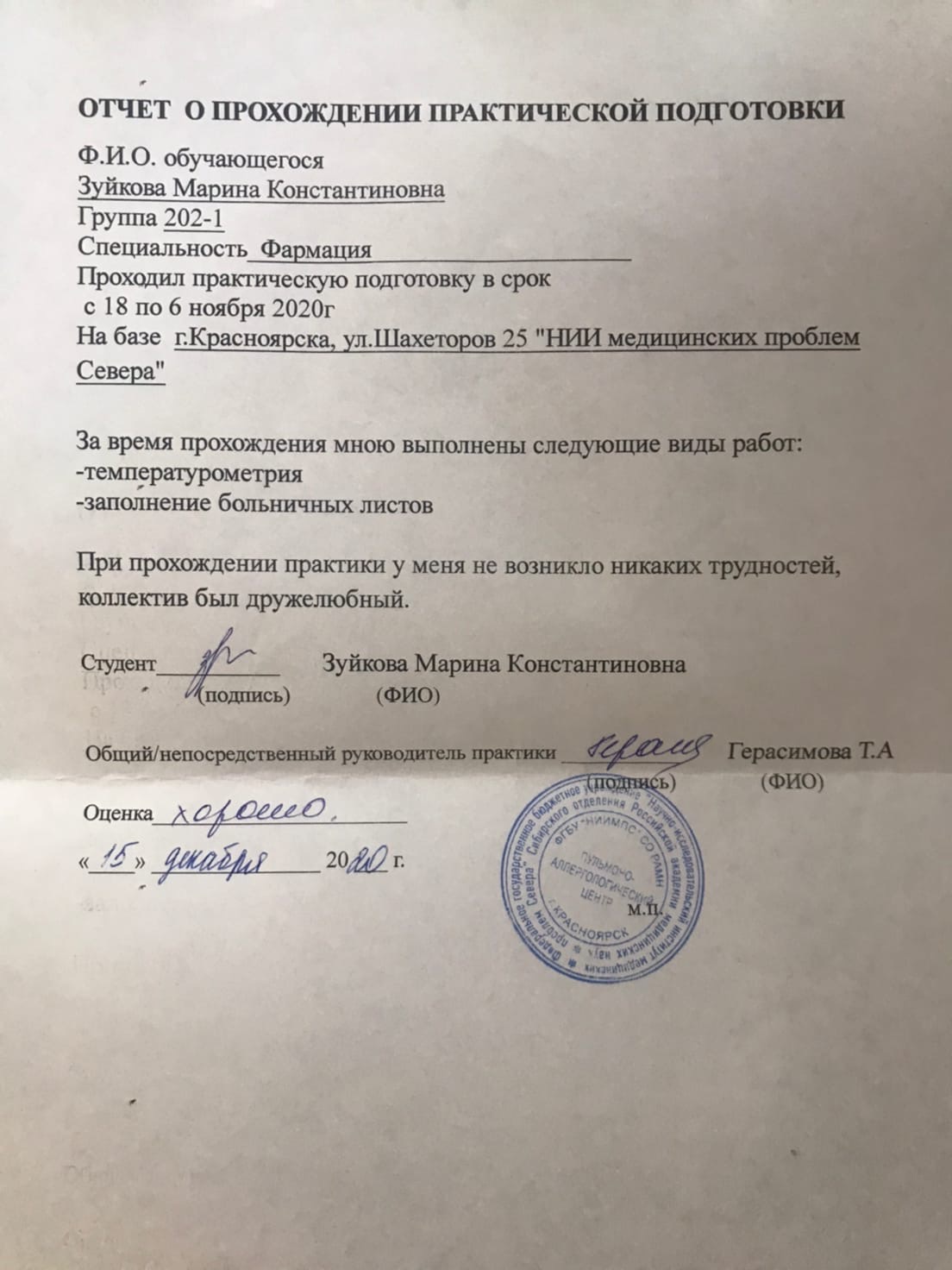 